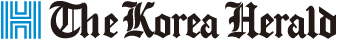 코리아헤럴드 인턴 지원서▣ 학력사항▣ 외국어능력▣ 자격면허▣ 경력사항 자기 소개서 (한국어)본인은 귀사의 사원모집에 지원하고자 하오며, 본인이 직접 작성한 상기사항에는 허위가 없으며, 입사후에라도 허위사항이 나타난 경우에는 귀사의 어떠한 조치에도 이의를 제기하지 않겠습니다.작 성 일 :   2022년      월      일            지 원 자 : (인)㈜ 헤럴드 귀중개인정보 수집 및 이용안내1. 개인정보의 수집 및 이용목적  - 입사지원 동명인, 중복지원 체크 및 채용선별 과정에 이용동의함(  )                      동의안함(    )2. 수집하는 개인정보의 항목- 필수입력항목    성명(국문, 영문), 생년월일, 주소, 휴대전화, 이메일, 학력사항- 선택입력항목    자격면허, 외국어, 경력사항3. 개인정보의 보유 및 이용기간- 이용자의 개인정보는 이용목적이 달성되면 지체 없이 파기합니다동의함(  )                      동의안함(    )년   월   일성  명 : (주)헤럴드 귀하성 명 (한글)지 원 부 문일반 성 명 (영문)생 년 월 일..휴대폰Email현주소     구   분입학년도학교명주전공소재지성적/만점졸업여부구   분졸업년도학교명(복수전공)(본교/분교)성적/만점졸업여부고등학교대학교1/대학교1/대학교2/대학교2/대학원/대학원/대학원세부전공/논문외국어명공인점수/만점취득일자시행기관회  화작  문..상 중 하상 중 하상 중 하상 중 하상 중 하상 중 하자 격 구 분등   급주   관   처취 득 일 자회사명부서기간업무내용일반: 지원동기, 영어 구사 능력, 영문기사 작성 경험, 영작/번역 능력, 향후 개인 계획 및 목표영상: 지원동기, 영상제작 경력, 영어 구사 능력, 향후 개인 계획 및 목표자기소개서는 분량, 형식에 제한이 없음. 본인이 작성한 영문기사나 제작한 영상이 있을 경우 자기소개서 하단에 링크를 명기하거나, 기사의 경우 해당 파일을 메일에 첨부. 영상은 해당 영상의 주소를 링크하거나 구글 드라이브 등을 통해 공유 링크 첨부. 